16.041. Eksperymenty i doświadczenia z wodą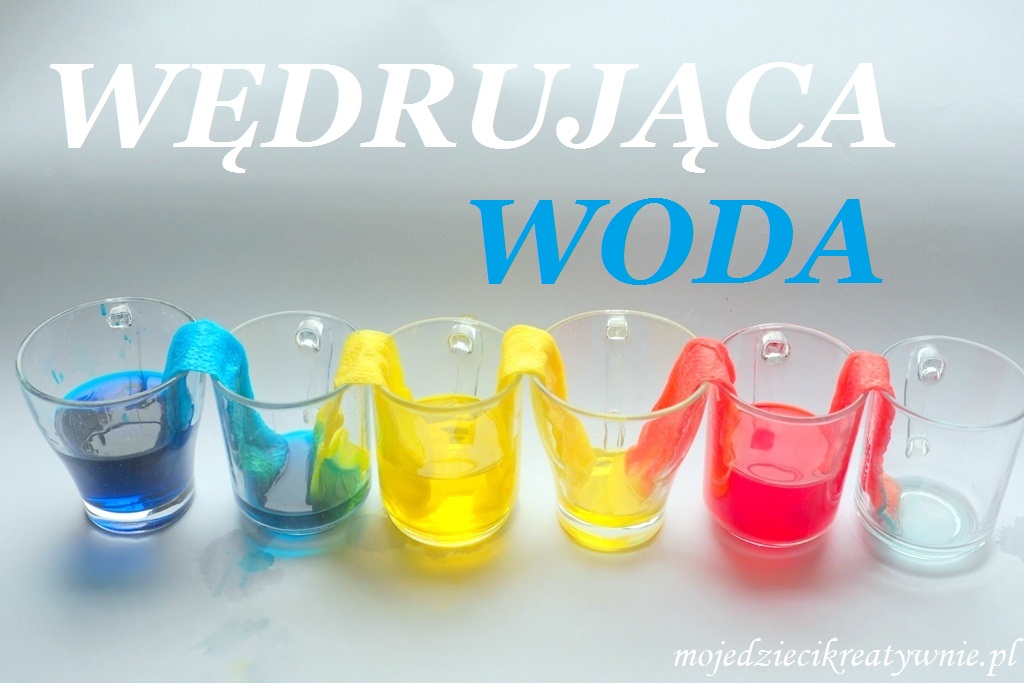 https://www.youtube.com/watch?v=CjqoJpTWK44Doświadczenie z wodą i atramentem 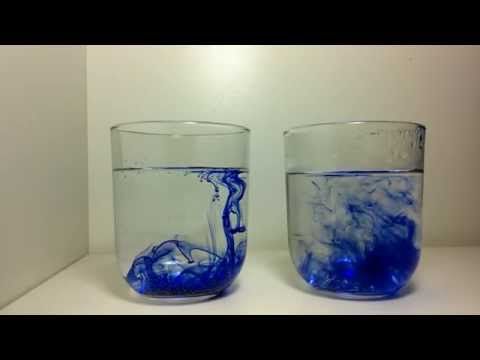 https://www.youtube.com/watch?v=U8K-YDZLME8Tęcza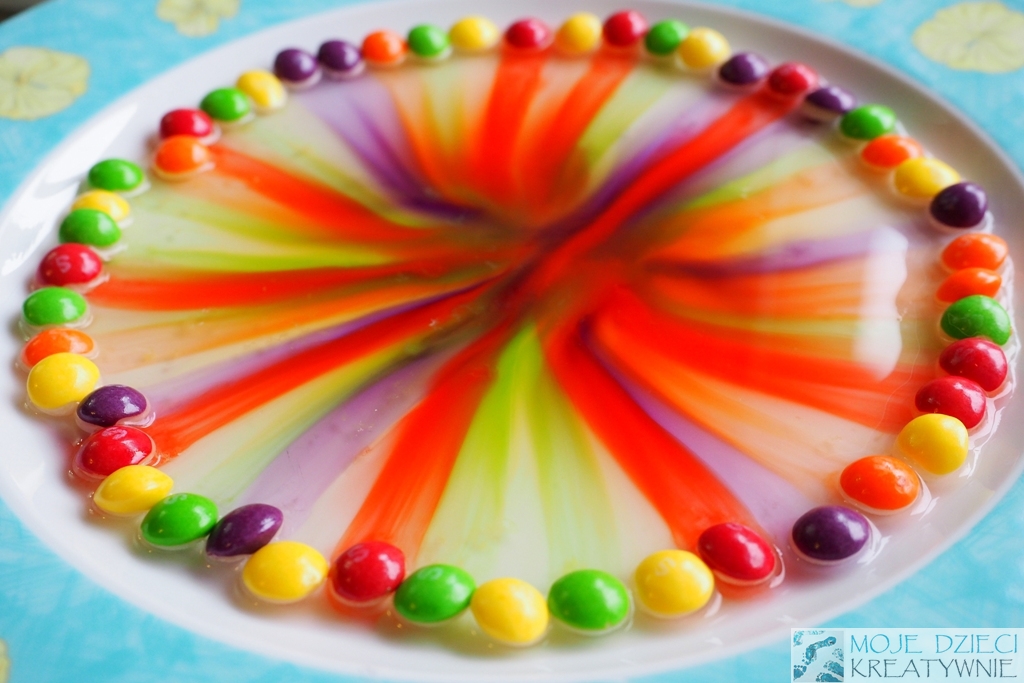 https://www.youtube.com/watch?v=iTlB-5-2_5U	Uciekający pieprzhttps://www.youtube.com/watch?v=2_S8HdYS75QDoświadczenie z winogronemhttps://www.youtube.com/watch?v=DsaWqJ8EGfQInne eksperymentyhttps://www.youtube.com/watch?v=xUXeYx7L3RQhttps://www.youtube.com/watch?v=NyOhE-uYAvQhttps://www.babyboom.pl/uczen/szkolny-plac-zabaw/10-eksperymentow-z-wodahttps://doswiadczenia.info/dla-kazdego/nurek-kartezjusza/